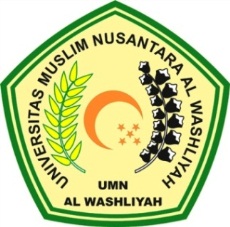 LEMBAR PERSETUJUAN SKRIPSINama	:	Siti Asiyah NPM	:	163224216Program Studi	:	AkuntansiFakultas	:	EkonomiJenjang Pendidikan	:	Strata Satu (S1)Judul  	:	“Pengaruh Karakteristik Perusahaan Terhadap Nilai Perusahaan Sub Sektor Transportasi Di Bursa Efek Indonesia”Disetujui dan disahkan oleh,Pembimbing  I                                              Pembimbing  I                       Rizqy Fadhlina Putri, SE, M.Si                 Sri Fitria Jayusman, SE, M.SiNIDN : 0120118901                                     NIDN : 0126049102Di uji pada tanggal	:Yudisium		:	Panitia Ujian        Ketua					SekretarisDr. KRT. Hardi Mulyono K. Surbakti 	Dr. Anggia Sari Lubis, SE., M.SiNIDN: 0111116303				NIDN: 0129078701